NOTICE OF PUBLIC MEETING/WORKSHOP                      Friday, November 15, 2019         9:00 a.m. Regarding the adoption ofNEVADA’S2020 QUALIFIED ALLOCATION PLANFORLOW-INCOME HOUSING TAX CREDITSIn accordance with the provisions of NAC 319.951 to 319.998, inclusive, the Nevada Housing Division (Division) will hold a public workshop on the draft 2020 Qualified Allocation Plan (QAP).  The public is invited to attend at any location specified below.  Persons may submit written comments during the comment period which starts on Friday, November 8, 2019 and ends Friday, November 15, 2019. The Division will consider all 2020 QAP comments received during the comment period.Written comments may be submitted in person at either the Las Vegas or Carson City Nevada Housing Division office or they may be sent via e-mail to mlicea@housing.nv.govPublic Hearing locations:Nevada State Business Center	Nevada Division of Insurance	Nevada Dept. of Health & Human ServicesNevada Room Hearing Room 	                   	Division of Welfare and Supportive Services4th Floor – Nevada Room	1818 E. College Parkway 	1020 Ruby Vista Drive, Ste. 101Las Vegas, NV  89102		Carson City, NV  89706		Elko, NV  89801702-486-5990			775-684-2948			775-753-1192The meeting will also be available through teleconference.  For teleconference call access, you may dial in at: (888) 636-3807, Access Code: 3042696.  For additional questions or assistance you may contact:Nevada Housing Division3300 W. Sahara Ave., Ste. 300Las Vegas, NV  89102702-486-5980A copy of the 2020 Qualified Allocation Plan; as well as a posting of this NOTICE OF PUBLIC HEARING can also be accessed at https://housing.nv.govAGENDAPublic Comment is limited to 5 minutes per person, per itemCall to Order—Jacob LaRow, Deputy AdministratorPublic Comment (General discussion preceding the 2020 QAP discussion)	No action may be taken on any matter raised under this agenda item until the matter has been 	specifically included on an Agenda as an item upon which action will be taken. Comments cannot be 	restricted based upon 2020 QAP viewpoint.Draft 2020 QAP Discussion: Introduction, major changes, consideration of received comments and questions concerning the Low-Income Housing Tax Credit QAP.Public Comment	No action may be taken on any matter raised under this agenda item until the matter has been 	specifically included on an Agenda as an item upon which action will be taken. Comments cannot be 	restricted based upon 2020 QAP viewpoint.5. AdjournmentThis notice has been mailed to persons as provided in NRS 241.020 and NAC 319.971, and has been posted at the following locations:  The Division’s offices in Carson City and Las Vegas as well as the Division’s website, https://housing.nv.gov, the Nevada State Library, The Office of the State Attorney General, and Great Basin College.ADDITIONAL NOTICES1. Items may be taken out of order listed on the Agenda;2. Two or more Agenda items may be combined for consideration;3. Items may be removed from the Agenda or delayed at any time;4. Public comment is limited to 5 minutes per person and comments cannot be restricted based upon2020 QAP viewpoint;Reasonable efforts will be made to assist and accommodate physically handicapped persons desiring to attend the hearings.  If you plan to attend a hearing and require assistance please contact the Division in advance of the hearing date.  Contact Mark Licea, 702-486-7254 or Denise Cox, Section 504 Coordinator, 775-687-2044.  The TDD Number is 800-326-6868.Action may be taken only on those items denoted “for possible action.”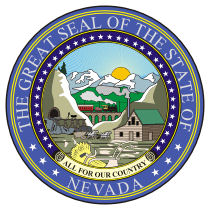 STEVE SISOLAK          GovernorSTATE OF NEVADADEPARTMENT OF BUSINESS & INDUSTRYHOUSING DIVISION1830 College Parkway Ste. 200Carson City, Nevada 89706         Terry Reynolds   Director       Steve Aichroth        Administrator